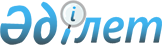 Еңбекшілдер аудандық мәслихатының 2011 жылғы 10 қарашадағы № С-37/4 "Ақмола облысы Еңбекшілдер ауданы аумағында қызметін жүзеге асыратын барлық салық төлеушілер үшін бірыңғай тіркелген салық ставкаларын белгілеу туралы" шешімінің күші жойылды деп тану туралыАқмола облысы Біржан сал ауданы мәслихатының 2018 жылғы 29 наурыздағы № С-22/4 шешімі. Ақмола облысының Әділет департаментінде 2018 жылғы 13 сәуірде № 6542 болып тіркелді
      РҚАО-ның ескертпесі.

      Құжаттың мәтінінде түпнұсқаның пунктуациясы мен орфографиясы сақталған.
      Қазақстан Республикасының 2001 жылғы 23 қаңтардағы "Қазақстан Республикасындағы жергілікті мемлекеттік басқару және өзін-өзі басқару туралы" Заңына, Қазақстан Республикасының 2016 жылғы 6 сәуірдегі "Құқықтық актілер туралы" Заңына сәйкес, Біржан сал ауданының мәслихаты ШЕШІМ ҚАБЫЛДАДЫ:
      1. Еңбекшілдер аудандық мәслихатының 2011 жылғы 10 қарашадағы № С-37/4 "Ақмола облысы Еңбекшілдер ауданы аумағында қызметін жүзеге асыратын барлық салық төлеушілер үшін бірыңғай тіркелген салық ставкаларын белгілеу туралы" (Нормативтік құқықтық актілерді мемлекеттік тіркеу тізілімінде № 1-10-148 тіркелген, 2011 жылғы 17 желтоқсанда "Жаңа дәуір" - "Сельская новь" аудандық газетінде жарияланған) шешімінің күші жойылды деп танылсын.
      2. Осы шешім Ақмола облысының Әділет департаментінде мемлекеттік тіркелген күнінен бастап күшіне енеді және ресми жарияланған күнінен бастап қолданысқа енгізіледі.
      "КЕЛІСІЛДІ"
      "29" наурыз 2018 жыл
      "29" наурыз 2018 жыл
					© 2012. Қазақстан Республикасы Әділет министрлігінің «Қазақстан Республикасының Заңнама және құқықтық ақпарат институты» ШЖҚ РМК
				
      Аудандық мәслихат
сессиясының төрағасы

И.Магерко

      Аудандық мәслихат
хатшысы 

С.Шәуенов

      Ақмола облысы
Біржан сал ауданы
әкімінің міндетін
атқарушы

Е.Сабыров

      "Қазақстан Республикасы
Қаржы министрлігінің
Мемлекеттік кірістер комитеті
Ақмола облысы бойынша
Мемлекеттік кірістер департаментінің
Еңбекшілдер ауданы бойынша
мемлекеттік кірістер басқармасы"
республикалық мемлекеттік
мекемесінің басшысы

Д.Әділбеков
